4.20	ELECTRICITY (448)4.20.1  Electricity Paper 1 (448/1)SECTION A1.	(a)	Procedure of connecting an ammeter to take measurements in a circuit-	Turn - off the power-	Ammeter should be connected in series with the load current.-	Observe polarity.-	Select the range starting from the highest.(b)	(i)	Nominal resistance(4 #12= 2 marks)Orange	Black	Brown3	0	x	101	=  300 Ω`  Nominal = 300 Ω	(1 mark)(ii)	Maximum resistance300 +  5% =  315 Ω	(2 marks)2.	(a)	Circuit diagram-	Shows connection of every component.-	Shows values of components.-	Shows the position of the components.-	Shows functionality of the circuit.(b)	Bills of materials(any 2 # 1 = 2 marks)-	Materials/parts.-	Quantity.-	Size.-	Estimate costs.(4 #3.	(a)	(i)	Forward biasreduces ^ 21 h the PN-junction (depletion layer) and hence the diodeconducts ^ 21 h.12= 2 marks)(ii)	Reverse biasincreases ^ 21 h the PN-junction (depletion layer) hence the diode doesnot conduct ^ 21 h.534(2 marks)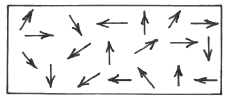 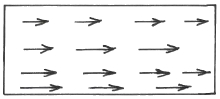 (b)	(i)	IF(max):  is the maximum forward current that the diode can pass withoutburning out.	(1 mark)(ii)	VF(typ):  is the forward voltage across the diode at the typical operatingcurrent.	(1 mark)R=  100 Vrms1  kX= 0.1 A^ 21 h^ 21 h^ 21 h(b)	N1I1 = N2I2	(1)` 1200 # 0.1 = 400 # I2120400V2 = I2 R2= 0.3 x 8000^ 21 h^ 21 h^ 21 h^ 21 h= 2,400^ 21 h(5 marks)5.	(a)	(b)Drawing	=	^ 21 h	Drawing	=	^ 21 hLabelling	=	^ 21 h	Labelling	=	^ 21 hDirection	=	^ 21 h	Direction	=	^ 21 h=	1^ 21 h marks	=	1^ 21 h marks6.	(a)	(i)	E = 5 + ^I # R1h= 5 + ^2 # 10-3 # 2000h= 5 + 4=9V535^ 21 h^ 21 h^ 21 hI^ 21 h=    4V2mA^ 21 h= 2 kX^ 21 hV3I	2mA(b)	(i)	Energy consumedLights  5 # 60 # 4 = 1.2 kwhKettle  1 # 2 # 0.5 = 1.0 kwh(1)^ 21 h^ 21 h(4 marks)Total energy = 2.2 kwh	(1)(ii)	Cost of energy= 2.2 # 80 = 1.76 sh	(1)7.	(a)	Safety precautions to be observed(3 marks)-	Ensure that the equipment is properly earthed.-	Do not use it in damp areas.-	Always remove the plug from the socket when the equipment is not in use.-	When using extensions, ensure the joints are firm and insulated using theelectricians insulation tape.-	Hold it firmly.-	Avoid loose clothing like ties.(any 3 # 1 = 3 marks)(b)	Communication service providers in Kenya-	Telkom Kenya-	Safaricom-	Airtel-	Yu8.	(a)	Insulating materials used in electrical circuits(4 #  21 = 2 marks)or any other existing ones-	PVC-	Porcelain-	Magnesium oxide-	Paper-	Rubber-	Air-	Formica(4 #12= 2 marks)536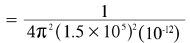 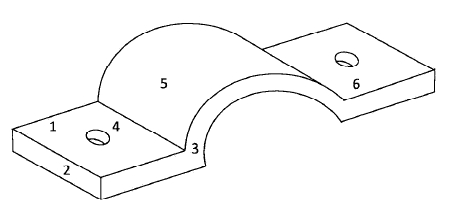 (b)	Advantages of PVC-	Easy of erection.-	It is cheap.-	It is resistant to corrosion.-	It is light.-	There is no risk to earth leaks.9.	(a)	Inductance required(any 3 # 1 = 3 marks)L =12^ 21 h= 1.13 # 10-3 H= 1.13 H(b)	(i)	Apparent power= IV= 2.5 # 240= 600 VA(ii)	True power^ 21 h^ 21 h^ 21 h^ 21 h1(2 marks)= apparent power # power factor= 600 # 0.6^ 21 h^ 21 h10.= 360 w^ 21 h(3 marks)Faces	=	4 #Holes	=	2 #Projection	=	112121212= 2= 1(5 marks)537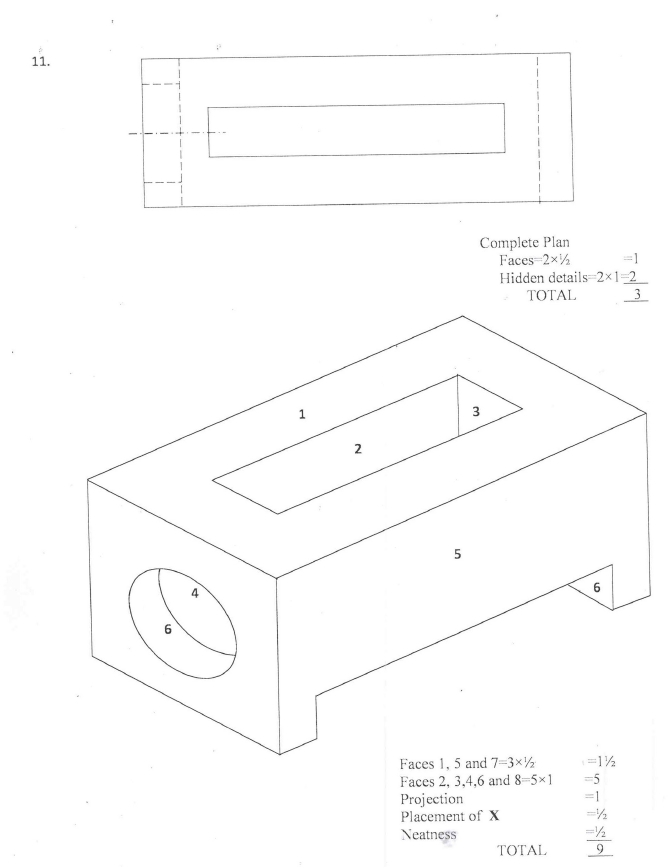 SECTION B11.538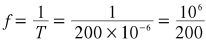 12.	(a)	Name of waveformsA - sine waveB - saw tooth^ 21 h^ 21 h(b)	Number of cyclesA - 2 cycles	(1)B - 3 41  cycles	(1)(c)	(i)	Frequency of waveform ATT = 50n # 4^ 21 h(1)= 200 μs	(1)^ 21 h= 5 kHz	(1)(ii)	AmplitudeA = Vpk = 200 mV # 3	(1)= 600 mV	(1)= 0.6 VB = Vpk = 0.5 V # 2	(1)= 1 Vpk	(1)(iii)	RMS value of A= 0.707 # Vpk	(1)= 0.707 # 0.6= 0.424 V	(1)539(13 marks)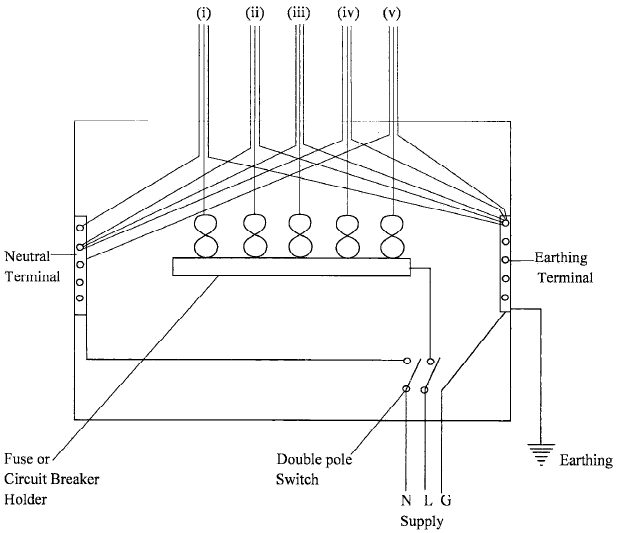 13.	(a)Correct Drawing	=	8Labelling 6 items	=	3(b)	(i)	Lighting circuit	=	5A(ii)	Ring circuit	=	30 A(iii)	Water heater	=	20 A(iv)	Door bells	=	5 A(v)	Cooker unit	=	45 A540(11 marks)(any 4 #  21 = 2 marks)(Total = 11 + 2 = 13 marks)14.	(a)	(i)	Type of transistorNPN	(1)(ii)	Function of capacitor CTo block D.C	(1)(iii)	Type of biasingFixed bias	(1)(b)	(i)	VR1 = VCC - Vbe	(1)= 6.0 - 0.6= 5.4 V	(1)(3 marks)(ii)	IB =  VR1 =5.4100 # 103(1)= 5.4 # 105= 54 μA(iii)	IC = βIB	(1)= 54 # 10-6 # 50	(1)= 2.7 mA(iv)	Voltage VCEVR2 = IC # R2	(1)= 2.7 mA # 1 # 103= 2.7 V	(1)VCE = VCC - VR2	(1)= 6 - 2.7 V= 3.3 V	(1)541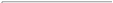 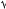 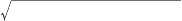 15.	(a)	(i)	XL = 2rfL= 2r # 50 # 0.05= 15.70 Ω(1)^ 21 h^ 21 hXC =12rfc(1)=12r # 50 # 2 # 10-6^ 21 h= 1592 Ω^ 21 hZ ==R2 + ^XC - XLh210002 + ^1592 - 15.7h2(1)(1)= 1866 Ω	(1)Z(7 marks)=   2401866(1)(b)= 0.12 A^ 21 h      Amps  ^ 21 h      (1)XL(3 marks)XC - XLXCøRZV2IAxes	=	1Labelling	=	4 #12= 2(3 marks)542